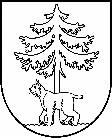 JĒKABPILS PILSĒTAS PAŠVALDĪBAIEPIRKUMA KOMISIJAReģistrācijas Nr.90000024205Brīvības iela 120, Jēkabpils, LV – 5201Tālrunis 65236777, fakss 65207304, elektroniskais pasts vpa@jekabpils.lvJēkabpilīIEPIRKUMA PROCEDŪRAS“Skatuves podestu, jumta konstrukciju komplektu, gaismu un skaņas aparatūras noma Jēkabpils pilsētas pašvaldības Kultūras pārvaldes rīkotajiem pasākumiem”Identifikācijas Nr. JPP 2017/20Z I Ņ O J U M S2017.gada 22.maijā                                                                                                           		      Pasūtītāja nosaukums un adrese, reģistrācijas numurs – Jēkabpils pilsētas pašvaldība, reģistrācijas Nr. 90000024205, Brīvības iela 120, Jēkabpils, LV-5201. Iepirkuma procedūras veids, iepirkuma priekšmets, iepirkuma identifikācijas numurs – Atklāts konkurss “Skatuves podestu, jumta konstrukciju komplektu, gaismu un skaņas aparatūras noma Jēkabpils pilsētas pašvaldības Kultūras pārvaldes rīkotajiem pasākumiem”, identifikācijas Nr. JPP 2017/20.Datums, kad paziņojums par līgumu publicēts Iepirkumu uzraudzības biroja tīmekļvietnē (www.iub.gov.lv) – 13.04.2017.Iepirkuma komisijas sastāvs un tās izveidošanas pamatojums: izveidota uz 2013.gada 01.jūnijā ievēlētās Jēkabpils pilsētas domes sasaukuma pilnvaru laiku, pamatojoties uz Jēkabpils pilsētas domes 2016.gada 2.jūnija sēdes lēmumu Nr.163 (protokols Nr.15, 8.§), 2016.gada 1.decembra sēdes lēmumu Nr.378 (protokols Nr.32., 8.§) un 2017.gada 03.maija sēdes lēmumu Nr.175 (protokols Nr.10, 21.§) šādā sastāvā:iepirkuma komisijas priekšsēdētāja:  Linda Meldrāja;iepirkuma komisijas locekļi: Andrejs Kozlovskis, Mirdza Stankevica, Santa Lazare, Alberts Barkāns, Daina Akmene.Iepirkuma procedūras dokumentu sagatavotāji: Jēkabpils pilsētas pašvaldības Juridiskās nodaļas jurists Ervīns Keišs;Kultūras pārvaldes direktore Inta Ūbele;Kultūras pārvaldes direktores vietniece Baiba Stalidzāne.Pieaicinātie eksperti: Nav.Piedāvājumu iesniegšanas termiņš – līdz 2017.gada 8.maija plkst. 11.00.Piegādātāju nosaukumi, kuri ir iesnieguši piedāvājumus, kā arī piedāvātās cenas: Piedāvājumu atvēršanas vieta, datums un laiks – Jēkabpils pilsētas pašvaldība, 209.kab., 2017.gada 8.maija plkst. 11.00.Pretendenta (vai pretendentu) nosaukums, kuram (vai kuriem) piešķirtas iepirkuma līguma slēgšanas tiesības, piedāvātā līgumcena, kā arī piedāvājumu izvērtēšanas kopsavilkums un piedāvājuma izvēles pamatojums: Piedāvājumu izvērtēšanas kopsavilkums: Iepirkuma komisija veica pretendentu  iesniegto piedāvājumu pārbaudi saskaņā ar publiskā iepirkuma atklātā konkursa nolikuma prasībām secīgi 5 (piecos) posmos: Pretendentu iesniegto piedāvājumu atbilstības pārbaude attiecībā uz piedāvājuma noformējumu, pieteikuma dalībai iepirkuma procedūrā un piedāvājuma nodrošinājuma atbilstība; Pretendentu iesniegto piedāvājumu atbilstības pārbaude attiecībā uz kvalifikācijas prasībām;  Pretendentu iesniegto Tehnisko piedāvājumu atbilstības pārbaude;Pretendentu iesniegto Finanšu piedāvājumu atbilstības pārbaude;Pirms lēmuma par līguma slēgšanu pieņemšanas iepirkuma komisija veic pārbaudi, vai attiecībā uz pretendentu, kuram būtu piešķiramas līguma slēgšanas tiesības nepastāv Publisko iepirkumu likuma 42.panta pirmās daļas 1., 2., 3., 4., 5., 6., 7., 8.punktā minētie izslēgšanas nosacījumi. Informācija (ja tā ir zināma) par to iepirkuma līguma vai vispārīgās vienošanās daļu, kuru izraudzītais pretendents plānojis nodot apakšuzņēmējiem, kā arī apakšuzņēmēju nosaukumi: Nav. Pamatojums lēmumam par katru noraidīto pretendentu, kā arī par katru iepirkuma procedūras dokumentiem neatbilstošu piedāvājumu: Pamatojums iepirkuma procedūras nepārtraukšanai, ja piedāvājumu iesniedzis tikai viens piegādātājs: iesniegti 2 (divi) piedāvājumi. Lēmuma pamatojums, ja iepirkuma komisija pieņēmusi lēmumu pārtraukt vai izbeigt iepirkuma procedūru: nav pārtraukts.Piedāvājuma noraidīšanas pamatojums, ja iepirkuma komisija atzinusi piedāvājumu par nepamatoti lētu: nav atzīts. Iemesli, kuru dēļ netiek paredzēta elektroniska piedāvājumu iesniegšana, ja pasūtītājam ir pienākums izmantot piedāvājumu saņemšanai elektroniskās informācijas sistēmas – nav pienākums. Konstatētie interešu konflikti un pasākumi, kas veikti to novēršanai: nav konstatēti. Pielikumā: 2016.gada 2.jūnija Jēkabpils pilsētas domes sēdes lēmuma Nr.163 (protokols Nr.15., 8.§) kopija uz 1 lp.;2016.gada 1.decembra Jēkabpils pilsētas domes sēdes lēmuma Nr.378 (protokols Nr.32., 8.§) kopija uz 1 lp.;2017.gada 3.maija Jēkabpils pilsētas domes sēdes lēmuma Nr.175 (protokols Nr.10.,   21.§) kopija uz 1 lp.;Atklātā konkursa nolikums uz 31 lp.;Izdruka no Jēkabpils pilsētas pašvaldības mājas lapas 13.04.2017. par publiskā iepirkuma uzsākšanu uz 1 lp.;2017.gada 10.aprīļa pašvaldības iepirkumu komisijas sēdes protokols Nr.71 uz 2 lp. ar pielikumiem;2017.gada 8.maija pašvaldības iepirkumu komisijas piedāvājumu atvēršanas sanāksmes protokols Nr.83 uz 2 lp. ar pielikumiem;2017.gada 22.maija pašvaldības iepirkumu komisijas piedāvājumu vērtēšanas sēdes protokols Nr.98 uz 4 lp. ar pielikumiem;SIA “AJV grupa” piedāvājums uz 81 lp.;SIA “FULL STAGE” piedāvājums uz 50 lp.Komisijas priekšsēdētāja			(paraksts)				L.Meldrāja	Komisijas sekretāre				(paraksts)				M.StankevicaNr.p.k.Pretendenta nosaukumsPiedāvātā vienību cenu kopsumma(EUR bez PVN)1.SIA “AJV grupa”14 721,502.SIA “Full Stage”23 261,80Nr.p.k.Pretendenta nosaukumsPiedāvātāvienību cenu kopsumma EUR bez PVNPiedāvājuma izvēles pamatojumsSlēgt līgumu1.SIA “AJV grupa”14 721,50Piedāvājums ar zemāko cenu, kas atbilst publiskā iepirkuma nolikuma prasībāmuz 12 (divpadsmit) mēnešiem par piedāvātajām vienību cenām vai līdz plānotās līgumcenas 47 933,88 EUR bez PVN 21% pilnīgai apguvei, atkarībā no tā, kurš no nosacījumiem iestājas pirmaisNr.p.k.Pretendenta nosaukumsNoraidīšanas pamatojums1.SIA “Full Stage”Publiskā iepirkuma nolikumā noteiktajām prasībām neatbilstošs piedāvājums. Nav iesniegts vispār piedāvājuma nodrošinājums atbilstoši publiskā iepirkuma nolikuma 8.3.punktam.